ENDEPENDENCE CENTER NEWSLETTER MAY 2024Registration Now Open for Summer Youth Program, Youth Endependent Advocates (YEA!)ECI's Youth Endependent Advocates (YEA!) is a summer program with interactive events for youth with disabilities to learn skills, understand their rights, and socialize with others (schedule below). Participants must be referred by a Department for Aging and Rehabilitative Services (DARS) counselor and pre-registration is required. Acceptance into the summer program is based on a first-come, first-served basis after a referral is received from DARS. For information, contact Sarah Cook, scook@endependence.org, 757-351-1585.WHO: Youth with disabilities, ages 16-21 (must still be in school). Participants should be motivated to be involved in activities and interested in learning and sharing.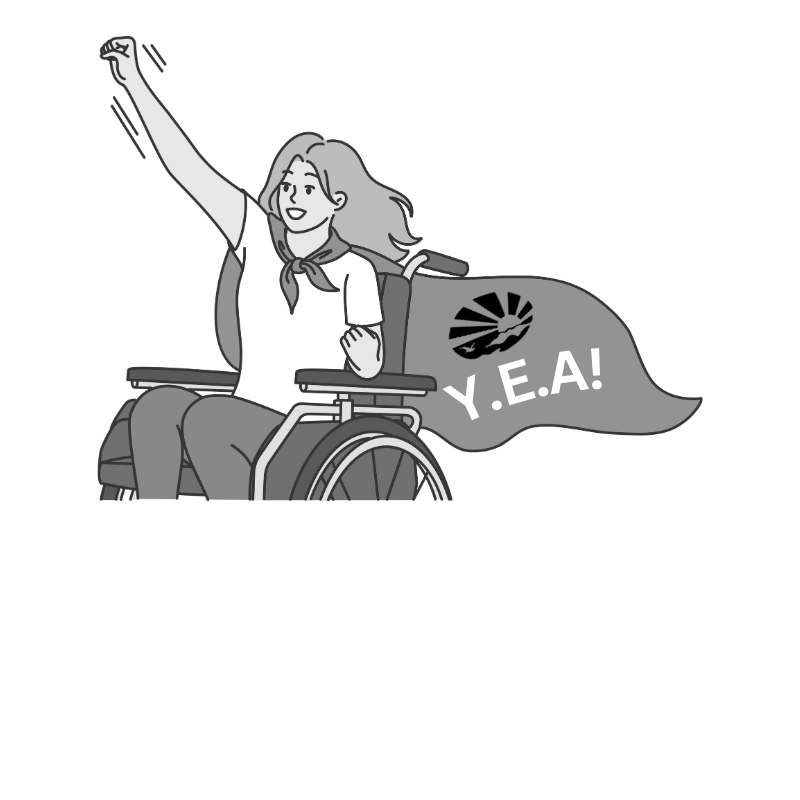 WHEN: July 8 – August 1, Monday through Thursday, 1:00pm – 5:00pm dailyWHERE: Endependence Center, with a community outing on Tuesdays.TRANSPORTATION: Participants will arrange their own transportation. Paratransit and bus tickets are provided.Disability accommodations are provided.Upcoming Open House Workshop for Public Health OrganizationsECI will host a free, hour-long open house workshop for public health organizations to discuss ECI services, the Independent Living philosophy, effective communication techniques for interacting with people with disabilities, access in medical settings, the Technology Assistance Program, transitioning from nursing facilities, housing, and to provide networking opportunities. The workshop will be held on May 22 at 4:00pm – 5:00pm at ECI. No prior registration required. For questions, contact Benjamin White at 757-351-1583 or bwhite@endependence.org. ECI Media Room is Open!
The ECI Media Room re-opened in March, providing a space with internet and phone access and a computer with adaptive equipment. This space can be used for up to two hours and is open Monday – Friday, 9:30am – 4:00pm. Availability is not guaranteed, and reservations are encouraged. For more information or to reserve the room, contact your ECI Coordinator. 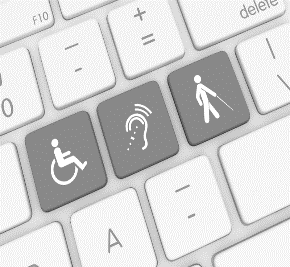 May 2024Endependence Center, Inc. EventsHeld at ECI, 6300 E. Virginia Beach Blvd, Norfolk8th    	Board of Directors Meeting	1:00pm – 3:00pmWED 	ECI Board of Directors meetings are open to the public.15th	Independent Living Training: Maintaining Mental Health During Mental HealthWED	Awareness Month	2:00pm – 3:30pmWe will be discussing community resources and what we can incorporate in our daily lives to maintain our mental health. Join us as we discuss how we work through the “Moody Mondays” and get to the “Fabulous Fridays."18th    	Youth Independent Living Skills Training	1:30pm – 3:00pmSAT	How to Navigate the Internet, Social Media, and Other Computer Skills28th   	Independent Living Skills Training on Podcasts	TUE	What's Bugging You?	3:00PM – 4:30PM This month, we'll record and edit our first episode.29th 	Advocacy Group: Title III Accommodations 2:00pm – 3:30pmWED	Discussion this month will surround Title III of the Americans with Disabilities Act, which covers discrimination against individuals with disabilities in places of public accommodation.Community Events & NewsTransportation tickets are NOT provided to attend community events.3rd    	Silent Dinner	5:30pm – 8:00pm FRI	Lynnhaven Mall (701 Lynnhaven Parkway, Virginia Beach)Southside Silent Dinner is a silent, social, family-friendly event for the deaf community, CODA (Child of Deaf Adult), ASL beginners and students, and others interested in ASL.4th 	ASL Hangout	11:00am – 8:00pm SAT	Bayville Farms Park (4132 First Ct Rd, Virginia Beach)The ASL Hangout goal is to bring deaf, hard of hearing, and hearing people together to socialize and expand the ASL/deaf community. All users of sign language, any level, are welcome! 18th 	TOUCH Group: Empowering Disabled Women in Our Community SAT	11:00am – 1:00pm	ECI (6300 E. Virginia Beach Blvd., Norfolk)Join the women of the TOUCH Group for great conversation on battling barriers as a disabled woman in our community.21st 	Participant-Led Event		12noon – 2:30pm TUE	Ruby Tuesday (1201 N. Military Highway, Norfolk)This event is organized by participants. May 2024Disability Advocacy & Services 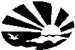 Endependence Center, Inc.6300 East Virginia Beach Blvd
Norfolk, VA 23502Phone:(757) 461-8007 Voice(757) 461-7527 TDDE-Mail:ecinorf@endependence.orgWebsite:www.endependence.orgNewsletter alternate format:contact (757) 351-1598 or ehoapili@endependence.orgSchedule ChangesCheck the ECI website:  www.endependence.orgor call (757) 461-8007, option 4         ELECTRONIC SERVICE REQUESTEDAccommodationsTo request accommodationsfor ECI activities:(757) 351-1586 voice(757) 461-7527 TDDtmanno@endependence.orgPlace label hereSocial MediaFacebook: Endependence         Center, Inc.-Norfolk, VirginiaSUNDAYMONDAYTUESDAYWEDNESDAYTHURSDAYFRIDAYSATURDAY1234Silent Dinner*@ Lynnhaven Mall5:30pm – 8:00pmASL Hangout*@ Bayville Farms Park11:00am – 8:00pm567891011Board of Directors Meeting@ ECI1:00pm – 3:00pmECI CLOSED FOR STAFF EVENT12131415161718ILS Training"Maintaining Mental Health"@ ECI2:00pm – 3:30pmTOUCH Group*@ ECI11:00am – 1:00pm Youth ILS Training@ ECI1:30pm – 3:00pm19202122232425Participant-Led Event*@ ECI12noon – 2:30pmPublic Health Open House@ ECI4:00pm – 5:00pmECI CLOSED FOR STAFF EVENT262728293031ECI CLOSED IN OBSERVANCEOF MEMORIAL DAYILS Training: "What's Bugging You?"@ ECI3:00pm – 4:30pmAdvocacy Group@ ECI2:00pm – 3:30pm